Veterinary and animal scienceABOUT THE PROGRAM OF STUDYVeterinary and Animal Science is designed to prepare students to further their education for rewarding careers related to both companion and farm animals. This program of study provides rigorous technical skills, academic knowledge, higher-order reasoning, problem-solving skills, work attitudes, and employment skills. Course content covers such topics as principles of health and disease, basic animal care and nursing, clinical and laboratory procedures, and the anatomical/physiological systems of a range of small and large animals. Upon completion of this program of study, students will be prepared to pursue further study in the veterinary and animal sciences at the postsecondary level or to seek gainful employment.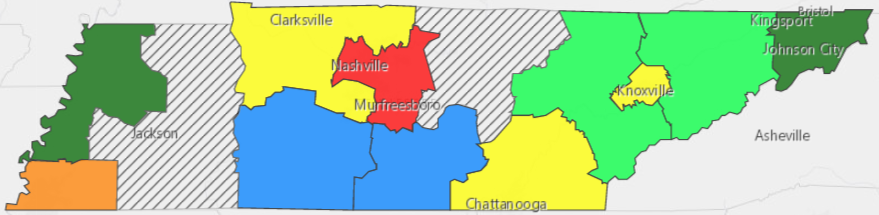 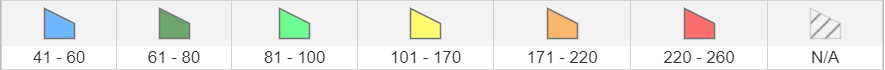 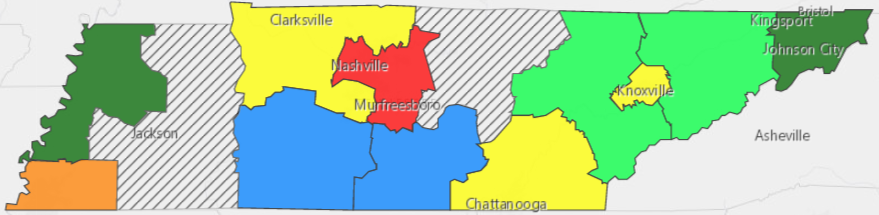 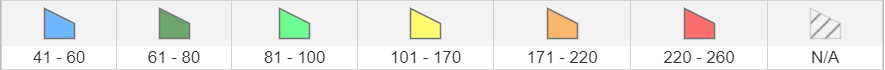 POSTSECONDARY OPTIONSHave you registered for the Tennessee Promise? Seniors enrolled in this program have the chance to attend a two-year program at a Tennessee College of Applied Technology (TCAT), community college, or some two-year university programs for free!  To learn more, please see your school counselor or visit http://www.tennesseepromise.gov .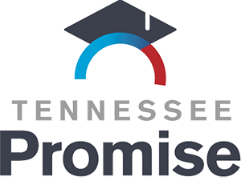 For more college and career planning resources, visit http://collegefortn.org.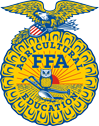 Veterinary and Animal Science related Occupations with the Largest Annual Percentage of Openings in Tennessee (2014-2024)Veterinary and Animal Science related Occupations with the Largest Annual Percentage of Openings in Tennessee (2014-2024)Veterinary and Animal Science related Occupations with the Largest Annual Percentage of Openings in Tennessee (2014-2024)Veterinary and Animal Science related Occupations with the Largest Annual Percentage of Openings in Tennessee (2014-2024)Veterinary and Animal Science related Occupations with the Largest Annual Percentage of Openings in Tennessee (2014-2024)Occupation2014 Estimated Employment2024 Projected EmploymentEmployment ChangeAnnual Avg. Percent Change11-9121 Natural Sciences Managers, Animal Biology/Zoology/Genetics510530105%25-1041 Agricultural Science Teacher, Postsecondary, Animal/Livestock husbandry/Production/Training2602901014%25-1042 Biological Science Teachers, Postsecondary, Zoology/Animal Biology1,4201,7706024%25-1071Health Specialties Teachers, Postsecondary, Veterinary Health5,1007,010277038%29-1131 Veterinarians1,2101,44023019%29-2056 Veterinary technologists and technicians1,6202,24062038%Source: TN Dept of Labor & Workforce Dev, Div Emp Sec, R&SDownloaded: May 17, 2017Source: TN Dept of Labor & Workforce Dev, Div Emp Sec, R&SDownloaded: May 17, 2017Source: TN Dept of Labor & Workforce Dev, Div Emp Sec, R&SDownloaded: May 17, 2017Source: TN Dept of Labor & Workforce Dev, Div Emp Sec, R&SDownloaded: May 17, 2017Source: TN Dept of Labor & Workforce Dev, Div Emp Sec, R&SDownloaded: May 17, 2017Postsecondary Offerings Aligned to this Program of StudyPostsecondary Offerings Aligned to this Program of StudyPostsecondary Offerings Aligned to this Program of StudyProgram of StudySchoolDegree ProgramAnimal ScienceUniversity of Tennessee, KnoxvilleBachelor’s, Master’s , and/or DoctoralAnimal Science / Horse ScienceMiddle Tennessee State UniversityBachelor’s, Master’sAnimal Science – Pre Veterinary Medicine / Agriculture – Animal Science PathwayWalters State Community CollegeJackson State Community CollegeAssociate’s (TTP)